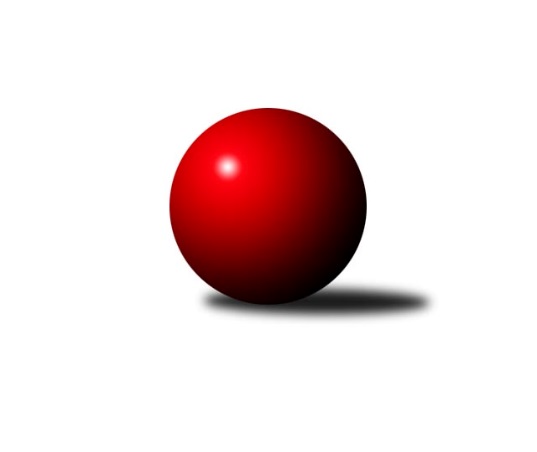 Č.17Ročník 2018/2019	1.2.2019Nejlepšího výkonu v tomto kole: 2653 dosáhlo družstvo: SK Brno Žabovřesky Jihomoravský KP1 sever 2018/2019Výsledky 17. kolaSouhrnný přehled výsledků:KK Mor.Slávia Brno C	- KK Blansko B	6:2	2563:2560	7.0:5.0	30.1.SKP Kometa Brno 	- KK Slovan Rosice C	2:6	2486:2606	5.0:7.0	31.1.TJ Sokol Brno IV	- KS Devítka Brno	5:3	2620:2470	5.5:6.5	1.2.SK Brno Žabovřesky 	- KK Mor.Slávia Brno D	7:1	2653:2431	9.0:3.0	1.2.KK Velen Boskovice 	- KK Brno Židenice 	6:2	2423:2275	8.0:4.0	1.2.Tabulka družstev:	1.	TJ Sokol Brno IV	17	15	0	2	95.0 : 41.0 	123.5 : 80.5 	 2604	30	2.	KK Mor.Slávia Brno C	17	12	1	4	84.5 : 51.5 	121.5 : 82.5 	 2551	25	3.	KK Blansko B	17	11	0	6	86.0 : 50.0 	128.0 : 76.0 	 2590	22	4.	KK Slovan Rosice C	17	10	1	6	77.5 : 58.5 	108.0 : 96.0 	 2575	21	5.	KK Velen Boskovice	17	8	1	8	70.0 : 66.0 	103.0 : 101.0 	 2520	17	6.	SK Brno Žabovřesky	17	7	2	8	71.0 : 65.0 	103.5 : 100.5 	 2565	16	7.	KS Devítka Brno	17	7	0	10	58.5 : 77.5 	87.5 : 116.5 	 2530	14	8.	KK Brno Židenice	17	5	1	11	49.5 : 86.5 	82.5 : 121.5 	 2470	11	9.	SKP Kometa Brno	17	3	1	13	46.0 : 90.0 	83.0 : 121.0 	 2506	7	10.	KK Mor.Slávia Brno D	17	3	1	13	42.0 : 94.0 	79.5 : 124.5 	 2467	7Podrobné výsledky kola:	 KK Mor.Slávia Brno C	2563	6:2	2560	KK Blansko B	Zdeněk Žižlavský	 	 191 	 185 		376 	 0:2 	 416 	 	209 	 207		Josef Kotlán	Jan Polák	 	 201 	 217 		418 	 2:0 	 391 	 	199 	 192		Ladislav Musil	František Kellner	 	 224 	 215 		439 	 2:0 	 434 	 	223 	 211		Jiří Zapletal	Miroslav Vyhlídal	 	 216 	 219 		435 	 1:1 	 449 	 	236 	 213		Martin Honc	David Pospíšil	 	 240 	 205 		445 	 1:1 	 436 	 	209 	 227		Ladislav Novotný	Jaroslav Sedlář	 	 247 	 203 		450 	 1:1 	 434 	 	186 	 248		Karel Kolaříkrozhodčí: vedoucí družstevNejlepší výkon utkání: 450 - Jaroslav Sedlář	 SKP Kometa Brno 	2486	2:6	2606	KK Slovan Rosice C	František Kramář	 	 219 	 210 		429 	 0:2 	 446 	 	221 	 225		Petr Mecerod	Miroslav Vítek	 	 198 	 183 		381 	 0:2 	 462 	 	240 	 222		Kamil Ondroušek	Tomáš Rozsypal	 	 196 	 211 		407 	 1:1 	 444 	 	238 	 206		Alfréd Peřina	Jiří Kisling	 	 170 	 215 		385 	 1:1 	 366 	 	201 	 165		Alena Bružová	Roman Janderka	 	 240 	 185 		425 	 1:1 	 458 	 	217 	 241		Petr Streubel	Jiří Kraus	 	 235 	 224 		459 	 2:0 	 430 	 	234 	 196		Josef Tesařrozhodčí: vedoucí družstevNejlepší výkon utkání: 462 - Kamil Ondroušek	 TJ Sokol Brno IV	2620	5:3	2470	KS Devítka Brno	Radoslav Rozsíval	 	 200 	 212 		412 	 0.5:1.5 	 420 	 	208 	 212		Petr Juránek	Petr Berka	 	 223 	 253 		476 	 2:0 	 382 	 	191 	 191		Jiří Martínek	Lukáš Chadim	 	 189 	 238 		427 	 1:1 	 370 	 	195 	 175		Jaroslav Sláma	Miroslav Vítek	 	 221 	 206 		427 	 0:2 	 439 	 	222 	 217		Jiří Černohlávek	Marek Rozsíval	 	 213 	 214 		427 	 1:1 	 434 	 	229 	 205		Oldřich Kopal	Martin Pokorný	 	 219 	 232 		451 	 1:1 	 425 	 	233 	 192		Ivo Hortrozhodčí: vedoucí družstevNejlepší výkon utkání: 476 - Petr Berka	 SK Brno Žabovřesky 	2653	7:1	2431	KK Mor.Slávia Brno D	Eduard Ostřížek	 	 238 	 226 		464 	 2:0 	 427 	 	204 	 223		Radka Šindelářová	Zdeněk Kouřil	 	 243 	 180 		423 	 1:1 	 412 	 	224 	 188		Michaela Šimková	Oldřich Šikula	 	 229 	 212 		441 	 2:0 	 424 	 	214 	 210		Petra Rejchrtová	Richard Coufal	 	 234 	 233 		467 	 2:0 	 402 	 	207 	 195		Tereza Nová	Milan Hepnárek	 	 215 	 210 		425 	 2:0 	 286 	 	156 	 130		Ivana Pešková	Vladimír Vondráček	 	 211 	 222 		433 	 0:2 	 480 	 	239 	 241		Petr Langrozhodčí: Kouřil ZdeněkNejlepší výkon utkání: 480 - Petr Lang	 KK Velen Boskovice 	2423	6:2	2275	KK Brno Židenice 	Antonín Pitner	 	 222 	 194 		416 	 2:0 	 355 	 	177 	 178		Věra Matevová	František Ševčík	 	 219 	 201 		420 	 2:0 	 373 	 	183 	 190		Renata Svobodová	Jana Fialová	 	 193 	 211 		404 	 2:0 	 358 	 	191 	 167		Pavel Suchan	Petr Papoušek	 	 191 	 215 		406 	 1:1 	 410 	 	179 	 231		Miroslav Hoffmann	Petr Ševčík	 	 225 	 187 		412 	 1:1 	 399 	 	198 	 201		Milan Peťovský	Alois Látal	 	 173 	 192 		365 	 0:2 	 380 	 	187 	 193		Petr Wollerrozhodčí: Petr ŠevčíkNejlepší výkon utkání: 420 - František ŠevčíkPořadí jednotlivců:	jméno hráče	družstvo	celkem	plné	dorážka	chyby	poměr kuž.	Maximum	1.	Roman Janderka 	SKP Kometa Brno 	456.83	314.1	142.8	4.5	5/6	(474)	2.	Richard Coufal 	SK Brno Žabovřesky 	455.76	307.9	147.9	3.6	7/7	(492)	3.	Marek Rozsíval 	TJ Sokol Brno IV	450.60	300.2	150.4	4.5	7/7	(486)	4.	Jiří Kraus 	SKP Kometa Brno 	449.85	311.2	138.7	7.3	6/6	(494)	5.	Lukáš Chadim 	TJ Sokol Brno IV	449.79	298.0	151.8	3.3	7/7	(492)	6.	Kamil Ondroušek 	KK Slovan Rosice C	448.44	306.1	142.4	4.5	8/8	(479)	7.	Miroslav Vyhlídal 	KK Mor.Slávia Brno C	444.50	303.4	141.1	3.9	6/8	(463)	8.	Oldřich Šikula 	SK Brno Žabovřesky 	442.29	304.2	138.0	3.8	7/7	(466)	9.	Jiří Černohlávek 	KS Devítka Brno	441.35	301.9	139.5	5.8	6/8	(496)	10.	Ladislav Novotný 	KK Blansko B	440.38	299.2	141.1	4.2	7/8	(466)	11.	Oldřich Kopal 	KS Devítka Brno	439.60	302.3	137.3	5.1	8/8	(478)	12.	Soňa Lahodová 	KK Brno Židenice 	438.60	296.9	141.7	3.8	6/8	(521)	13.	Jiří Zapletal 	KK Blansko B	437.97	294.1	143.8	6.8	8/8	(480)	14.	Miroslav Flek 	KK Blansko B	437.33	293.7	143.6	4.8	7/8	(491)	15.	Josef Kotlán 	KK Blansko B	436.34	300.5	135.9	5.2	8/8	(486)	16.	Miroslav Vítek 	TJ Sokol Brno IV	436.29	296.2	140.1	6.2	7/7	(483)	17.	Petr Fiala 	KK Velen Boskovice 	434.63	297.4	137.3	5.3	6/7	(472)	18.	Štěpán Večerka 	KK Mor.Slávia Brno D	433.57	290.7	142.9	4.7	6/8	(476)	19.	Martin Honc 	KK Blansko B	433.00	298.3	134.7	5.4	6/8	(474)	20.	Petr Mecerod 	KK Slovan Rosice C	432.97	299.9	133.0	7.5	8/8	(483)	21.	Milan Hepnárek 	SK Brno Žabovřesky 	431.66	292.7	139.0	6.2	5/7	(464)	22.	David Pospíšil 	KK Mor.Slávia Brno C	431.25	296.3	135.0	4.6	8/8	(484)	23.	Martin Pokorný 	TJ Sokol Brno IV	429.27	303.2	126.1	6.4	6/7	(488)	24.	Jan Polák 	KK Mor.Slávia Brno C	428.36	305.7	122.6	7.9	8/8	(463)	25.	Radoslav Rozsíval 	TJ Sokol Brno IV	427.05	294.3	132.7	5.6	7/7	(448)	26.	Pavel Mecerod 	KK Slovan Rosice C	425.31	299.7	125.6	6.3	6/8	(455)	27.	Josef Tesař 	KK Slovan Rosice C	424.99	287.5	137.5	6.7	8/8	(476)	28.	Vítězslav Kopal 	KS Devítka Brno	424.91	294.9	130.1	7.8	7/8	(454)	29.	Petr Woller 	KK Brno Židenice 	424.39	296.3	128.1	6.4	6/8	(501)	30.	Zdeněk Žižlavský 	KK Mor.Slávia Brno C	423.50	297.8	125.7	9.1	7/8	(437)	31.	Ivo Hort 	KS Devítka Brno	423.29	299.3	123.9	7.5	8/8	(481)	32.	Antonín Pitner 	KK Velen Boskovice 	423.26	292.8	130.5	4.7	6/7	(451)	33.	František Ševčík 	KK Velen Boskovice 	423.21	292.0	131.2	6.0	7/7	(452)	34.	Jana Fialová 	KK Velen Boskovice 	420.80	292.0	128.8	7.4	7/7	(454)	35.	Vladimír Vondráček 	SK Brno Žabovřesky 	420.31	291.1	129.2	5.4	6/7	(452)	36.	Michal Rozsypal 	SKP Kometa Brno 	420.17	284.3	135.9	8.9	6/6	(453)	37.	Zdeněk Kouřil 	SK Brno Žabovřesky 	419.95	286.2	133.8	5.2	7/7	(458)	38.	Michaela Šimková 	KK Mor.Slávia Brno D	415.31	289.9	125.4	8.0	6/8	(444)	39.	František Kellner 	KK Mor.Slávia Brno C	415.23	288.6	126.7	7.2	8/8	(491)	40.	Milan Peťovský 	KK Brno Židenice 	414.24	295.1	119.1	6.7	7/8	(459)	41.	Ladislav Majer 	KK Brno Židenice 	413.42	288.1	125.3	5.7	6/8	(450)	42.	Renata Svobodová 	KK Brno Židenice 	411.97	289.4	122.5	6.3	6/8	(484)	43.	Petr Berka 	TJ Sokol Brno IV	411.14	282.2	128.9	6.3	6/7	(476)	44.	Petr Kouřil 	SK Brno Žabovřesky 	410.17	286.7	123.5	4.0	5/7	(464)	45.	Radka Šindelářová 	KK Mor.Slávia Brno D	407.68	294.6	113.0	8.7	7/8	(430)	46.	Alfréd Peřina 	KK Slovan Rosice C	407.33	286.6	120.7	9.0	6/8	(450)	47.	Tomáš Rozsypal 	SKP Kometa Brno 	407.22	292.9	114.3	9.9	6/6	(441)	48.	Tereza Nová 	KK Mor.Slávia Brno D	406.05	283.0	123.1	7.6	8/8	(452)	49.	Luboš Salamon 	KK Mor.Slávia Brno C	404.89	284.4	120.5	9.6	7/8	(453)	50.	Eduard Ostřížek 	SK Brno Žabovřesky 	404.00	285.3	118.7	8.8	6/7	(464)	51.	Jaroslav Sláma 	KS Devítka Brno	402.38	291.2	111.2	11.6	8/8	(438)	52.	Jiří Kisling 	SKP Kometa Brno 	397.73	281.5	116.2	8.3	6/6	(451)	53.	Věra Matevová 	KK Brno Židenice 	391.92	290.0	101.9	12.6	6/8	(450)	54.	Alois Látal 	KK Velen Boskovice 	389.39	277.7	111.7	10.2	6/7	(415)	55.	Miroslav Vítek 	SKP Kometa Brno 	380.68	269.6	111.1	12.1	6/6	(428)	56.	Ivana Pešková 	KK Mor.Slávia Brno D	371.11	266.4	104.7	13.3	6/8	(417)		Jaroslav Sedlář 	KK Mor.Slávia Brno C	460.25	301.3	159.0	2.4	3/8	(475)		Petr Streubel 	KK Slovan Rosice C	448.50	302.8	145.7	4.1	5/8	(479)		Zdeněk Vránek 	TJ Sokol Brno IV	448.50	314.5	134.0	5.0	2/7	(457)		Petr Lang 	KK Mor.Slávia Brno D	444.00	300.0	144.0	6.2	4/8	(480)		Karel Kolařík 	KK Blansko B	443.50	302.5	141.0	8.5	2/8	(453)		Petr Ševčík 	KK Velen Boskovice 	439.08	292.3	146.8	7.5	4/7	(485)		Jakub Haresta 	KK Blansko B	431.20	302.5	128.7	7.4	5/8	(461)		Radim Jelínek 	SK Brno Žabovřesky 	431.00	301.5	129.5	9.5	2/7	(452)		Jaromír Zukal 	KK Velen Boskovice 	427.00	294.0	133.0	9.0	1/7	(427)		Milan Čech 	KK Slovan Rosice C	426.80	295.8	131.0	5.8	5/8	(449)		Jaroslav Sedlář 	KK Brno Židenice 	425.89	296.5	129.4	7.3	3/8	(445)		Otakar Lukáč 	KK Blansko B	425.30	286.5	138.9	6.4	5/8	(475)		Petr Juránek 	KS Devítka Brno	423.60	303.6	120.0	10.0	5/8	(445)		František Kramář 	SKP Kometa Brno 	423.42	291.4	132.0	5.4	2/6	(462)		Petra Rejchrtová 	KK Mor.Slávia Brno D	423.21	293.8	129.4	9.2	4/8	(440)		Dalibor Lang 	KK Mor.Slávia Brno D	421.23	292.5	128.8	8.3	5/8	(477)		Petr Papoušek 	KK Velen Boskovice 	421.21	287.3	133.9	6.3	4/7	(466)		Jiří Smutný 	TJ Sokol Brno IV	419.17	287.5	131.7	7.5	2/7	(440)		Alena Bružová 	KK Slovan Rosice C	418.77	301.9	116.9	10.1	5/8	(471)		Ivana Majerová 	KK Brno Židenice 	417.75	294.3	123.5	6.8	4/8	(430)		Zdeněk Holoubek 	TJ Sokol Brno IV	413.00	297.0	116.0	12.0	1/7	(413)		Ladislav Musil 	KK Blansko B	411.67	292.4	119.3	5.0	3/8	(466)		Radim Pliska 	KK Blansko B	411.00	307.0	104.0	11.0	1/8	(411)		Petr Komárek 	TJ Sokol Brno IV	410.00	282.5	127.5	8.0	2/7	(418)		Miroslav Hoffmann 	KK Brno Židenice 	410.00	290.0	120.0	10.0	1/8	(410)		Rudolf Zouhar 	TJ Sokol Brno IV	408.00	265.0	143.0	4.0	1/7	(408)		Cyril Vaško 	KS Devítka Brno	402.00	290.8	111.2	14.1	2/8	(421)		Jan Bernatík 	KK Mor.Slávia Brno C	397.50	279.0	118.5	7.5	2/8	(423)		Jiří Martínek 	KS Devítka Brno	396.83	285.3	111.5	9.8	4/8	(429)		Stanislav Barva 	KS Devítka Brno	395.75	280.9	114.9	9.9	4/8	(417)		Ladislav Minx 	KK Velen Boskovice 	390.75	283.3	107.5	12.5	4/7	(418)		Jana Vránková 	KK Mor.Slávia Brno D	389.50	283.3	106.2	11.2	5/8	(418)		Petr Hepnárek 	KK Brno Židenice 	380.83	277.8	103.0	16.7	3/8	(426)		Pavel Suchan 	KK Brno Židenice 	358.00	273.0	85.0	15.0	1/8	(358)Sportovně technické informace:Starty náhradníků:registrační číslo	jméno a příjmení 	datum startu 	družstvo	číslo startu7077	Miroslav Hoffmann	01.02.2019	KK Brno Židenice 	2x12834	Pavel Suchan	01.02.2019	KK Brno Židenice 	4x20681	Petr Woller	01.02.2019	KK Brno Židenice 	2x10770	Milan Peťovský	01.02.2019	KK Brno Židenice 	3x14761	Jiří Zapletal	30.01.2019	KK Blansko B	3x9111	Josef Tesař	31.01.2019	KK Slovan Rosice C	3x6318	Josef Kotlán	30.01.2019	KK Blansko B	3x11170	Martin Pokorný	01.02.2019	TJ Sokol Brno IV	3x9535	Zdeněk Žižlavský	30.01.2019	KK Mor.Slávia Brno C	3x6877	Miroslav Vyhlídal	30.01.2019	KK Mor.Slávia Brno C	3x20233	Petr Juránek	01.02.2019	KS Devítka Brno	2x8872	Martin Honc	30.01.2019	KK Blansko B	3x12607	Lukáš Chadim	01.02.2019	TJ Sokol Brno IV	3x10804	Petr Streubel	31.01.2019	KK Slovan Rosice C	3x6563	Jan Polák	30.01.2019	KK Mor.Slávia Brno C	3x24918	Kamil Ondroušek	31.01.2019	KK Slovan Rosice C	4x21382	Jiří Martínek	01.02.2019	KS Devítka Brno	2x19515	Petr Berka	01.02.2019	TJ Sokol Brno IV	3x6620	Alfréd Peřina	31.01.2019	KK Slovan Rosice C	3x6617	Petr Mecerod	31.01.2019	KK Slovan Rosice C	3x8955	Karel Kolařík	30.01.2019	KK Blansko B	3x6309	Ladislav Novotný	30.01.2019	KK Blansko B	2x19085	Marek Rozsíval	01.02.2019	TJ Sokol Brno IV	3x15409	Alena Bružová	31.01.2019	KK Slovan Rosice C	1x18773	Jaroslav Sedlář	30.01.2019	KK Mor.Slávia Brno C	1x20488	Miroslav Vítek	01.02.2019	TJ Sokol Brno IV	3x9618	Radoslav Rozsíval	01.02.2019	TJ Sokol Brno IV	3x8876	Ladislav Musil	30.01.2019	KK Blansko B	3x16890	David Pospíšil	30.01.2019	KK Mor.Slávia Brno C	4x9037	František Kellner	30.01.2019	KK Mor.Slávia Brno C	4x
Hráči dopsaní na soupisku:registrační číslo	jméno a příjmení 	datum startu 	družstvo	Program dalšího kola:18. kolo5.2.2019	út	17:00	KK Brno Židenice  - SKP Kometa Brno 	6.2.2019	st	18:00	KK Mor.Slávia Brno D - KK Mor.Slávia Brno C	6.2.2019	st	19:00	KS Devítka Brno - SK Brno Žabovřesky 	7.2.2019	čt	18:00	KK Slovan Rosice C - TJ Sokol Brno IV	8.2.2019	pá	18:00	KK Blansko B - KK Velen Boskovice 	Nejlepší šestka kola - absolutněNejlepší šestka kola - absolutněNejlepší šestka kola - absolutněNejlepší šestka kola - absolutněNejlepší šestka kola - dle průměru kuželenNejlepší šestka kola - dle průměru kuželenNejlepší šestka kola - dle průměru kuželenNejlepší šestka kola - dle průměru kuželenNejlepší šestka kola - dle průměru kuželenPočetJménoNázev týmuVýkonPočetJménoNázev týmuPrůměr (%)Výkon2xPetr LangMS Brno D4803xPetr LangMS Brno D112.354803xPetr BerkaBrno IV4762xPetr BerkaBrno IV109.564766xRichard Coufal4674xKamil OndroušekRosice C109.444622xEduard Ostřížek4647xRichard Coufal109.314673xKamil OndroušekRosice C4628xJiří KrausKometa108.734598xJiří KrausKometa4592xEduard Ostřížek108.61464